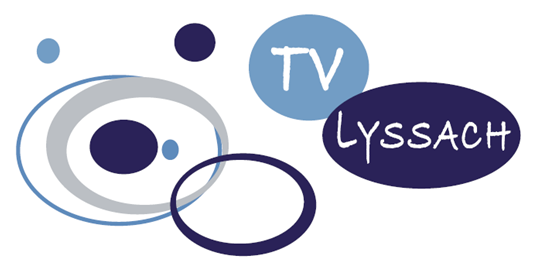 Beitrittserklärung für Jugendliche-> vom Verein aufzubewahrenBis und mit 16. Altersjahr (Jungturner, Mädchenriegen, Kinderturnen, Kinder des ELKI Turnens)Ich gestatte meinem KindName		Vorname	Adresse		Wohnort	Geb.	Nationalität		Telefon tagsüber	AHV – Nr: _____________________________________________
in folgender Jugendabteilung des Turnvereins Lyssach mitzuturnen: _________________________________Während der Turnstunde meines Sohnes / meiner Tochter bin ich folgendermassen erreichbar:Notfallnummer				oder		Mein Kind hat Allergien					Wenn ja, welche:	oder Krankheiten	Ja:                 Nein:					E-Mail der Eltern						Der TV Lyssach hat eine homepage: www.tv-lyssach.ch. Es werden keine Namen genannt.   Ich bin einverstanden, dass Fotos von mir auf der homepage veröffentlicht werden. 
  Ich bin nicht einverstanden.
Ich habe davon Kenntnis genommen, dass mein Sohn / meine Tochter gegen Unfälle, die sich im Turnbetrieb der erwähnten Jugendabteilungen ereignen, gemäss den mir schriftlich überreichten Bedingungen versichert ist.Ort, Datum		  Unterschrift(en)
		  der/des Erziehungs-berechtigten	Vereinsnummer: (wird vom Sekretariat ausgefüllt)  		       __________________________________Jahresbeitrag und Versicherungsbedingungen für Jugendliche-> den Erziehungsberechtigen zu übergebenBis und mit 16. Altersjahr (Jungturner, Mädchenriegen, Kinderturnen, Kinder des ELKI Turnens)Jahresbeitrag:Der Jahresbeitrag ist wie folgt festgesetzt:Jugi Kids, Mädchenriege und Knabenriege (Kindergarten- + Schulkinder)CHF 60.- = Turnperiode von Januar bis DezemberBei einem Beitritt ab August (Schulstart): CHF 30.- = Turnperiode von August bis DezemberELKI-TurnenCHF 100.- gilt für die Turnperiode von ca. Oktober bis März (20x)Im Jahresbeitrag sind eingeschlossen:Unkostenbeitrag für den VerbandUnkostenbeitrag für die RiegeVersicherungsprämie SVK-STVLeistungen der Sportversicherungskasse des STV für Unfälle im Turnbetrieb:Heilungskosten inkl. Spitalbehandlung allgemeine AbteilungMaximum CHF 30‘000.- in Ergänzung zu den Leistungen anderer VersicherungenZahnschäden: 	Maximum CHF 8‘000.- in Ergänzung zu den Leistungen anderer VersicherungenTodesfall:	CHF 13‘333.-Invalidität:	CHF 50‘000.- progressive EntschädigungBrillenschäden:	Maximum CHF 1‘000.- pro Fall an Reparatur bzw. Neuanschaffung.	Die ersten CHF 700.- voll, ab CHF 700.- bis 1‘300.- 50% bis zum Maximum von	CHF 1‘000.-.Haftpflicht:	Höchstversicherungssumme CHF 10 Mio.Beim ELKI-Turnen sind die Begleitpersonen der Kinder zu den gleichen Leistungen mitversichert.Die SKV-STV übernimmt Heilungskosten und Zahnschäden nur in Ergänzung zu den Leistungen anderer Versicherungen. Turnunfälle sind auch der privaten Unfallversicherung oder Krankenkasse zu melden.